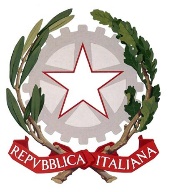 Procura della Repubblica          presso il Tribunale ordinario di Modena	                       VERBALE DIIDENTIFICAZIONE (art. 349 c.p.p.) INVITO A NOMINARE UN DIFENSORE - AVVISO COMUNICAZIONI SUCCESSIVE DURANTE LE INDAGINI PRELIMINARI (art. 161, co. 01, c.p.p.) - INVITO A DICHIARARE O ELEGGERE DOMICILIO PER LE NOTIFICHE DEGLI ATTI DI ESERCIZIO DELL’AZIONE PENALE (ART. 161, CO. 1, C.P.P.);NOMINA DEL DIFENSORE (art. 96 c.p.p.);DICHIARAZIONE/ELEZIONE DI DOMICILIO (art. 161, co., 1 c.p.p.);SU RICHIESTA DEL PUBBLICO MINISTEROIDENTIFICAZIONEL’anno      , addì       del mese di       in       presso l’Ufficio      , alle ore      , innanzi ai sottoscritti Ufficiali/Agenti di P.G.       appartenenti al Comando in intestazione, che procedono su richiesta della Procura della Repubblica di Modena avanzata nel procedimento penale iscritto presso tale Procura al numero __________ modello ____, è presente       il quale interpellato sulle proprie generalità dichiara: COGNOME E NOME       LUOGO E DATA DI NASCITA       ----------------------------------------------------------------------------------NAZIONALITA’       -----------------------------------------------------------------------------------------------------RESIDENZA       ---------------------------------------------------------------------------------------------------------DOCUMENTO DI RICONOSCIMENTO TIPO       NUMERO       RILASCIATA DA       IN DATA       ---------------------------------------------------------------------------------------------------------------------------INVITO A NOMINA DEL DIFENSORE - AVVISO COMUNICAZIONI SUCCESSIVE DURANTE LE INDAGINI PRELIMINARI – AVVISO A DICHIARARE O ELEGGERE DOMICILIO PER LE NOTIFICHE DEGLI ATTI DI ESERCIZIO DELL’AZIONE PENALELo stesso, indagato dalla Procura della Repubblica di Modena nel proc. n.      RGNR mod. 21      per      ____________________________ , commesso in      , il       viene:invitato a nominare un difensore di fiducia e, in mancanza, lo si avvisa che sarà individuato un difensore d’ufficio ai sensi dell’art. 97, comma 3, c.p.p;avvisato---------------------------------------------------------------------------------------------------------------: che le successive notificazioni, diverse da quelle riguardanti l’avviso di fissazione dell’udienza preliminare, la citazione in giudizio ai sensi degli articoli 450, comma 2, 456, 552 e 601 c.p.p. e il decreto penale di condanna, saranno effettuate mediante consegna al difensore di fiducia o a quello nominato d’ufficio;che è suo onere indicare al difensore ogni recapito, anche telefonico, indirizzo di posta elettronica certificata (pec) o altro servizio elettronico di recapito certificato qualificato, nella sua disponibilità, ove il difensore possa effettuare le comunicazioni, nonché informarlo di ogni loro successivo mutamento.invitato a dichiarare uno dei luoghi di cui all’art. 157 c.p.p. o un indirizzo di posta elettronica certificata ovvero a eleggere domicilio per le notificazioni dell’avviso di fissazione dell’udienza preliminare, degli atti di citazione in giudizio ai sensi degli articoli 450 comma 2, 456, 552 e 601, nonché del decreto penale di condanna; e avvertito che ha l'obbligo di comunicare ogni mutamento del domicilio dichiarato o eletto e che in mancanza di tale comunicazione o nel caso di rifiuto di dichiarare o eleggere domicilio, nonché nel caso in cui il domicilio sia o divenga inidoneo le notificazioni degli atti indicati verranno eseguite mediante consegna al difensore, già nominato o che è contestualmente nominato, anche d’ufficio.NOMINA DEL DIFENSORELa persona su indicata dichiara:--------------------------------------------------------------------------------------- NOMINO DIFENSORE DI FIDUCIA L’AVV.       ______________________________________________________________________________________ MI RISERVO LA NOMINA DEL DIFENSORE DI FIDUCIA. Poiché l’interessato, benché avvertito della relativa facoltà non ha provveduto alla nomina del difensore di fiducia, viene individuato, ai sensi dell’art. 97 c.p.p., quale difensore d’ufficio, l’avv      del Foro di        con studio in       Tel      e lo si avvisa che in difetto di successiva nomina del difensore di fiducia, sarà assistito dal difensore d’ufficio suindicato. Si dà atto che il nominativo del difensore d’ufficio è stato individuato e comunicato in data odierna con le modalità di cui all’art. 97, comma 2, c.p. e 29 disp. att. c.p.p. L’interessato è stato informato delle disposizioni vigenti in materia di patrocinio a carico dello Stato e dell’obbligo di dover retribuire il difensore d’ufficio, salvo che non versi nelle condizioni per accedere al beneficio del patrocinio a spese dello Stato previste dall’art. 76 D.P.R. 115/2002. DICHIARAZIONE O ELEZIONE DI DOMICILIO AI SENSI DELL’ART. 161, CO.1, c.p.p. (per le notificazioni dell’avviso di fissazione dell’udienza preliminare, degli atti di citazione in giudizio ai sensi degli articoli 450 comma 2, 456, 552 e 601, c.p.p. nonché del decreto penale di condanna)La persona su indicata dichiara: Dichiaro domicilio     OVVERO Eleggo domicilio presso il seguente indirizzo       e la seguente persona        Eleggo domicilio presso lo studio dell’avvocato nominato di FIDUCIA ubicato in        Eleggo domicilio presso lo studio dell’avvocato nominato d’UFFICIO ubicato in     Si dà atto che, avendo la persona nei cui confronti si svolgono indagini eletto domicilio presso il difensore d’ufficio non presente, si è proceduto a contattare il difensore telefonicamente (al recapito fornito dall’Ufficio centralizzato) per comunicare la nomina ex art. 30 disp. att. c.p.p. e si è richiesto se presta l’assenso ai sensi dell’arti. 162, comma 4-bis, c.p.p. All’esito del contatto telefonico: il difensore ha prestato l’assenso. Si dà atto che la dichiarazione di domicilio produce i suoi effetti e che il difensore è domiciliatario dell’interessato;ovvero il difensore( ) non ha prestato l’assenso; ( ) di cui è stato tentato ripetutamente il contatto alle ore        non ha risposto.PERTANTO si avvisa la persona nei cui confronti si svolgono indagini che l’elezione di domicilio non ha effetto alcuno perché inidonea e la si invita nuovamente a dichiarare uno dei luoghi di cui all’art. 157 c.p.p. o un indirizzo di posta elettronica certificata ovvero a eleggere domicilio per le notificazioni dell’avviso di fissazione dell’udienza preliminare, degli atti di citazione in giudizio ai sensi degli articoli 450 comma 2, 456, 552 e 601, nonché del decreto penale di condanna; e avvertito che ha l'obbligo di comunicare ogni mutamento del domicilio dichiarato o eletto e che in mancanza di tale comunicazione o nel caso di rifiuto di dichiarare o eleggere domicilio, nonché nel caso in cui il domicilio sia o divenga inidoneo le notificazioni degli atti indicati verranno eseguite mediante consegna al difensore, già nominato o che è contestualmente nominato, anche d’ufficio ovvero a quello di fiducia che potrà successivamente nominare. L’interessato risponde    _______ AVVISO SUL PROCEDIMENTO E SULLE INFORMAZIONI CHE POSSONO ESSERE RICHIESTE ALLA PROCURA DELLA REPUBBLICA DI MODENA Si avvisa la persona indagata:che la Procura della Repubblica di Modena procede nei suoi confronti per i reati su indicati nel procedimento penale di cui è stato indicato il numero;in tale procedimento ha diritto di partecipare e di essere presente, con la conseguenza che, laddove rimanesse “assente”, l’esercizio di tale legittima facoltà potrà consentire comunque al Giudice di procedere in assenza, essendo “rappresentato” dal difensore, di fiducia o di ufficio (art.420 bis c.p.p.).potrà ricevere personalmente le comunicazioni del prosieguo del procedimento (anche presentando copia del presente atto) all’ufficio informazioni della Procura della Repubblica di Modena.Si precisa che l’indagato: PARLA E COMPRENDE LA LINGUA ITALIANA come verificato nel corso della redazione del presente atto; PARLA E COMPRENDE LA LINGUA    ________________________   e che l’atto suddetto è stato:    	 consegnato con traduzione nella lingua della nazionalità/parlata dall’indagato	 tradotto dall’interprete       nominato ausiliario di P.G.L.C. e sottoscritto.-------------------------------------------------------------------------------------------------------------L’INDAGATO								IL/I  VERBALIZZANTI___________________________                                                          ___________________________Nel caso di nomina del difensore d’ufficio copia del presente verbale viene inviata allo stesso difensore via PEC.Nel caso di elezione di domicilio presso il difensore di ufficio o di fiducia l’atto è inviato a costoro a mezzo PEC.